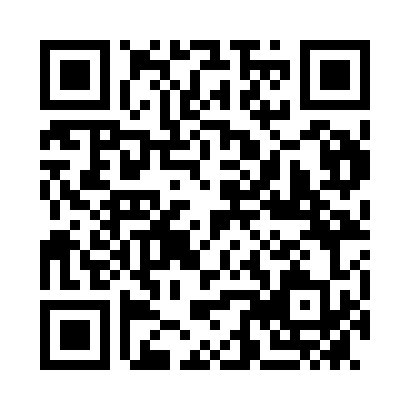 Prayer times for Schrems, AustriaMon 1 Apr 2024 - Tue 30 Apr 2024High Latitude Method: Angle Based RulePrayer Calculation Method: Muslim World LeagueAsar Calculation Method: ShafiPrayer times provided by https://www.salahtimes.comDateDayFajrSunriseDhuhrAsrMaghribIsha1Mon4:466:371:044:387:319:152Tue4:446:351:034:387:339:173Wed4:416:331:034:397:349:194Thu4:386:311:034:407:369:215Fri4:366:291:024:417:379:236Sat4:336:261:024:417:399:257Sun4:316:241:024:427:409:278Mon4:286:221:024:437:429:299Tue4:266:201:014:437:439:3110Wed4:236:181:014:447:459:3311Thu4:206:161:014:457:469:3512Fri4:186:141:004:457:489:3713Sat4:156:121:004:467:499:3914Sun4:126:101:004:477:509:4115Mon4:106:081:004:477:529:4316Tue4:076:061:004:487:539:4517Wed4:046:0412:594:497:559:4718Thu4:026:0312:594:497:569:5019Fri3:596:0112:594:507:589:5220Sat3:565:5912:594:517:599:5421Sun3:535:5712:584:518:019:5622Mon3:515:5512:584:528:029:5923Tue3:485:5312:584:528:0410:0124Wed3:455:5112:584:538:0510:0325Thu3:425:4912:584:548:0710:0526Fri3:405:4812:584:548:0810:0827Sat3:375:4612:574:558:1010:1028Sun3:345:4412:574:558:1110:1229Mon3:315:4212:574:568:1310:1530Tue3:295:4112:574:578:1410:17